Краткосрочный планпо предмету» Познание мира__2 класс________Раздел долгосрочного планирования:  Раздел: Мой родной крайРаздел долгосрочного планирования:  Раздел: Мой родной крайРаздел долгосрочного планирования:  Раздел: Мой родной крайРаздел долгосрочного планирования:  Раздел: Мой родной крайШкола: лицей № 17Атырауская область Школа: лицей № 17Атырауская область Школа: лицей № 17Атырауская область Школа: лицей № 17Атырауская область Дата: Дата: Дата: Дата: ФИО учителя: Сборщик И.ЕФИО учителя: Сборщик И.ЕФИО учителя: Сборщик И.ЕФИО учителя: Сборщик И.ЕКласс: 2Класс: 2Класс: 2Класс: 2Количество присутствующихКоличество присутствующихКоличество отсутствующихКоличество отсутствующихТема: Тема: Какой бывает транспорт?Какой бывает транспорт?Какой бывает транспорт?Какой бывает транспорт?Какой бывает транспорт?Какой бывает транспорт?Цели обучения, достигаемые на этом уроке (ссылка на учебный план)Цели обучения, достигаемые на этом уроке (ссылка на учебный план)2.1.4.3 различать виды транспорта и знать  об их назначении2.1.4.4  обьяснять правила поведения в общественном транспорте2.1.4.3 различать виды транспорта и знать  об их назначении2.1.4.4  обьяснять правила поведения в общественном транспорте2.1.4.3 различать виды транспорта и знать  об их назначении2.1.4.4  обьяснять правила поведения в общественном транспорте2.1.4.3 различать виды транспорта и знать  об их назначении2.1.4.4  обьяснять правила поведения в общественном транспорте2.1.4.3 различать виды транспорта и знать  об их назначении2.1.4.4  обьяснять правила поведения в общественном транспорте2.1.4.3 различать виды транспорта и знать  об их назначении2.1.4.4  обьяснять правила поведения в общественном транспортеЦель урокаЦель урокаВсе учащиеся смогут:  различать виды транспорта и знать  об их назначении.Большинство учащихся смогут:  различать виды транспорта и знать  об их назначении, обьяснять правила поведения в общественном транспорте.Некоторые учащиеся смогут:  различать виды транспорта и знать  об их назначении иобьяснять правила поведения в общественном транспортеВсе учащиеся смогут:  различать виды транспорта и знать  об их назначении.Большинство учащихся смогут:  различать виды транспорта и знать  об их назначении, обьяснять правила поведения в общественном транспорте.Некоторые учащиеся смогут:  различать виды транспорта и знать  об их назначении иобьяснять правила поведения в общественном транспортеВсе учащиеся смогут:  различать виды транспорта и знать  об их назначении.Большинство учащихся смогут:  различать виды транспорта и знать  об их назначении, обьяснять правила поведения в общественном транспорте.Некоторые учащиеся смогут:  различать виды транспорта и знать  об их назначении иобьяснять правила поведения в общественном транспортеВсе учащиеся смогут:  различать виды транспорта и знать  об их назначении.Большинство учащихся смогут:  различать виды транспорта и знать  об их назначении, обьяснять правила поведения в общественном транспорте.Некоторые учащиеся смогут:  различать виды транспорта и знать  об их назначении иобьяснять правила поведения в общественном транспортеВсе учащиеся смогут:  различать виды транспорта и знать  об их назначении.Большинство учащихся смогут:  различать виды транспорта и знать  об их назначении, обьяснять правила поведения в общественном транспорте.Некоторые учащиеся смогут:  различать виды транспорта и знать  об их назначении иобьяснять правила поведения в общественном транспортеВсе учащиеся смогут:  различать виды транспорта и знать  об их назначении.Большинство учащихся смогут:  различать виды транспорта и знать  об их назначении, обьяснять правила поведения в общественном транспорте.Некоторые учащиеся смогут:  различать виды транспорта и знать  об их назначении иобьяснять правила поведения в общественном транспортеКритерии оценивания Критерии оценивания Различает  виды транспорта и знает   об их назначении. Обьясняет правила поведения в общественном транспорте.Различает  виды транспорта и знает   об их назначении. Обьясняет правила поведения в общественном транспорте.Различает  виды транспорта и знает   об их назначении. Обьясняет правила поведения в общественном транспорте.Различает  виды транспорта и знает   об их назначении. Обьясняет правила поведения в общественном транспорте.Различает  виды транспорта и знает   об их назначении. Обьясняет правила поведения в общественном транспорте.Различает  виды транспорта и знает   об их назначении. Обьясняет правила поведения в общественном транспорте.Языковые задачиЯзыковые задачиУчащиеся могут: -объяснить смысл понятия «транспорт»-классифицировать транспортные средства;- называть правила поведения в общественном транспорте.-извлекать новую информацию из текста, иллюстраций и видеоматериала.Предметная лексика и терминология:  Грузовая машина, транспорт, виды транспорта, наземный, воздушный, водный, пассажирские машины, багаж.Набор полезных фраз для диалога/письма: Что такое транспорт? Какие виды транспорта знаете? Зачем человеку транспорт? Какие меры безопасности надо соблюдать на дорогах?Учащиеся могут: -объяснить смысл понятия «транспорт»-классифицировать транспортные средства;- называть правила поведения в общественном транспорте.-извлекать новую информацию из текста, иллюстраций и видеоматериала.Предметная лексика и терминология:  Грузовая машина, транспорт, виды транспорта, наземный, воздушный, водный, пассажирские машины, багаж.Набор полезных фраз для диалога/письма: Что такое транспорт? Какие виды транспорта знаете? Зачем человеку транспорт? Какие меры безопасности надо соблюдать на дорогах?Учащиеся могут: -объяснить смысл понятия «транспорт»-классифицировать транспортные средства;- называть правила поведения в общественном транспорте.-извлекать новую информацию из текста, иллюстраций и видеоматериала.Предметная лексика и терминология:  Грузовая машина, транспорт, виды транспорта, наземный, воздушный, водный, пассажирские машины, багаж.Набор полезных фраз для диалога/письма: Что такое транспорт? Какие виды транспорта знаете? Зачем человеку транспорт? Какие меры безопасности надо соблюдать на дорогах?Учащиеся могут: -объяснить смысл понятия «транспорт»-классифицировать транспортные средства;- называть правила поведения в общественном транспорте.-извлекать новую информацию из текста, иллюстраций и видеоматериала.Предметная лексика и терминология:  Грузовая машина, транспорт, виды транспорта, наземный, воздушный, водный, пассажирские машины, багаж.Набор полезных фраз для диалога/письма: Что такое транспорт? Какие виды транспорта знаете? Зачем человеку транспорт? Какие меры безопасности надо соблюдать на дорогах?Учащиеся могут: -объяснить смысл понятия «транспорт»-классифицировать транспортные средства;- называть правила поведения в общественном транспорте.-извлекать новую информацию из текста, иллюстраций и видеоматериала.Предметная лексика и терминология:  Грузовая машина, транспорт, виды транспорта, наземный, воздушный, водный, пассажирские машины, багаж.Набор полезных фраз для диалога/письма: Что такое транспорт? Какие виды транспорта знаете? Зачем человеку транспорт? Какие меры безопасности надо соблюдать на дорогах?Учащиеся могут: -объяснить смысл понятия «транспорт»-классифицировать транспортные средства;- называть правила поведения в общественном транспорте.-извлекать новую информацию из текста, иллюстраций и видеоматериала.Предметная лексика и терминология:  Грузовая машина, транспорт, виды транспорта, наземный, воздушный, водный, пассажирские машины, багаж.Набор полезных фраз для диалога/письма: Что такое транспорт? Какие виды транспорта знаете? Зачем человеку транспорт? Какие меры безопасности надо соблюдать на дорогах?Привитие ценностейПривитие ценностейуважение; сотрудничество; труд и творчество; открытость; образование в течение всей жизни.уважение; сотрудничество; труд и творчество; открытость; образование в течение всей жизни.уважение; сотрудничество; труд и творчество; открытость; образование в течение всей жизни.уважение; сотрудничество; труд и творчество; открытость; образование в течение всей жизни.уважение; сотрудничество; труд и творчество; открытость; образование в течение всей жизни.уважение; сотрудничество; труд и творчество; открытость; образование в течение всей жизни.Межпредметная связьМежпредметная связьЕстествознание, самопознание.Естествознание, самопознание.Естествознание, самопознание.Естествознание, самопознание.Естествознание, самопознание.Естествознание, самопознание.Навыки использования ИКТ Навыки использования ИКТ презентацияпрезентацияпрезентацияпрезентацияпрезентацияпрезентацияПредыдущее обучениеПредыдущее обучениеИмеют первоначальные представления о транспорте.Имеют первоначальные представления о транспорте.Имеют первоначальные представления о транспорте.Имеют первоначальные представления о транспорте.Имеют первоначальные представления о транспорте.Имеют первоначальные представления о транспорте.Ход урокаХод урокаХод урокаХод урокаХод урокаХод урокаХод урокаХод урокаЗапланированные этапы урокаВиды упражнений, запланированных на урок:Виды упражнений, запланированных на урок:Виды упражнений, запланированных на урок:Виды упражнений, запланированных на урок:Виды упражнений, запланированных на урок:Виды упражнений, запланированных на урок:РесурсыНачало урока2 минуты3 минутыЭмоциональный настройПриветствие “Хорощо ”Цель: Позитивный настрой на урок.Хорошо, что солнце светит? (изображают солнце)
Хорошо! (хлопают в ладоши)
Хорошо, что дует ветер? (изображают ветер)
Хорошо! (хлопают в ладоши)
Хорошо идти с друзьями? (шагают)
Хорошо! (хлопают в ладоши)
Хорошо прижаться к маме? (обнимают себя)
Хорошо! (хлопают в ладоши)
Хорошо в краю родном? (разводят руки в стороны)
Хорошо! (хлопают в ладоши)
Хорошо там, где наш дом? (изображают дом)
Хорошо! (хлопают в ладоши)
Хорошо кружиться в танце? (кружатся)
Хорошо! (хлопают в ладоши)
Хорошо быть казахстанцем? (выставляют большие пальцы) Хорошо!Подведение к  теме урока.Отгадайте загадку:Есть и водный, и воздушный, Тот, что движется по суше, Грузы возит и людей. Что это? Скажи скорей!  Как вы думаете о чем мы будем говорить на уроке?Прием «Корзина знаний»Расскажите, а что вы знаете о транспорте? Давайте сложим в корзину ваши знания о транспорте.Учащиеся рассказывают, что они знают о транспорте, его видах.Цель нашего урока: различать виды транспорта и знать  об их назначении,обьяснять правила поведения в общественном транспорте.Эмоциональный настройПриветствие “Хорощо ”Цель: Позитивный настрой на урок.Хорошо, что солнце светит? (изображают солнце)
Хорошо! (хлопают в ладоши)
Хорошо, что дует ветер? (изображают ветер)
Хорошо! (хлопают в ладоши)
Хорошо идти с друзьями? (шагают)
Хорошо! (хлопают в ладоши)
Хорошо прижаться к маме? (обнимают себя)
Хорошо! (хлопают в ладоши)
Хорошо в краю родном? (разводят руки в стороны)
Хорошо! (хлопают в ладоши)
Хорошо там, где наш дом? (изображают дом)
Хорошо! (хлопают в ладоши)
Хорошо кружиться в танце? (кружатся)
Хорошо! (хлопают в ладоши)
Хорошо быть казахстанцем? (выставляют большие пальцы) Хорошо!Подведение к  теме урока.Отгадайте загадку:Есть и водный, и воздушный, Тот, что движется по суше, Грузы возит и людей. Что это? Скажи скорей!  Как вы думаете о чем мы будем говорить на уроке?Прием «Корзина знаний»Расскажите, а что вы знаете о транспорте? Давайте сложим в корзину ваши знания о транспорте.Учащиеся рассказывают, что они знают о транспорте, его видах.Цель нашего урока: различать виды транспорта и знать  об их назначении,обьяснять правила поведения в общественном транспорте.Эмоциональный настройПриветствие “Хорощо ”Цель: Позитивный настрой на урок.Хорошо, что солнце светит? (изображают солнце)
Хорошо! (хлопают в ладоши)
Хорошо, что дует ветер? (изображают ветер)
Хорошо! (хлопают в ладоши)
Хорошо идти с друзьями? (шагают)
Хорошо! (хлопают в ладоши)
Хорошо прижаться к маме? (обнимают себя)
Хорошо! (хлопают в ладоши)
Хорошо в краю родном? (разводят руки в стороны)
Хорошо! (хлопают в ладоши)
Хорошо там, где наш дом? (изображают дом)
Хорошо! (хлопают в ладоши)
Хорошо кружиться в танце? (кружатся)
Хорошо! (хлопают в ладоши)
Хорошо быть казахстанцем? (выставляют большие пальцы) Хорошо!Подведение к  теме урока.Отгадайте загадку:Есть и водный, и воздушный, Тот, что движется по суше, Грузы возит и людей. Что это? Скажи скорей!  Как вы думаете о чем мы будем говорить на уроке?Прием «Корзина знаний»Расскажите, а что вы знаете о транспорте? Давайте сложим в корзину ваши знания о транспорте.Учащиеся рассказывают, что они знают о транспорте, его видах.Цель нашего урока: различать виды транспорта и знать  об их назначении,обьяснять правила поведения в общественном транспорте.Эмоциональный настройПриветствие “Хорощо ”Цель: Позитивный настрой на урок.Хорошо, что солнце светит? (изображают солнце)
Хорошо! (хлопают в ладоши)
Хорошо, что дует ветер? (изображают ветер)
Хорошо! (хлопают в ладоши)
Хорошо идти с друзьями? (шагают)
Хорошо! (хлопают в ладоши)
Хорошо прижаться к маме? (обнимают себя)
Хорошо! (хлопают в ладоши)
Хорошо в краю родном? (разводят руки в стороны)
Хорошо! (хлопают в ладоши)
Хорошо там, где наш дом? (изображают дом)
Хорошо! (хлопают в ладоши)
Хорошо кружиться в танце? (кружатся)
Хорошо! (хлопают в ладоши)
Хорошо быть казахстанцем? (выставляют большие пальцы) Хорошо!Подведение к  теме урока.Отгадайте загадку:Есть и водный, и воздушный, Тот, что движется по суше, Грузы возит и людей. Что это? Скажи скорей!  Как вы думаете о чем мы будем говорить на уроке?Прием «Корзина знаний»Расскажите, а что вы знаете о транспорте? Давайте сложим в корзину ваши знания о транспорте.Учащиеся рассказывают, что они знают о транспорте, его видах.Цель нашего урока: различать виды транспорта и знать  об их назначении,обьяснять правила поведения в общественном транспорте.Эмоциональный настройПриветствие “Хорощо ”Цель: Позитивный настрой на урок.Хорошо, что солнце светит? (изображают солнце)
Хорошо! (хлопают в ладоши)
Хорошо, что дует ветер? (изображают ветер)
Хорошо! (хлопают в ладоши)
Хорошо идти с друзьями? (шагают)
Хорошо! (хлопают в ладоши)
Хорошо прижаться к маме? (обнимают себя)
Хорошо! (хлопают в ладоши)
Хорошо в краю родном? (разводят руки в стороны)
Хорошо! (хлопают в ладоши)
Хорошо там, где наш дом? (изображают дом)
Хорошо! (хлопают в ладоши)
Хорошо кружиться в танце? (кружатся)
Хорошо! (хлопают в ладоши)
Хорошо быть казахстанцем? (выставляют большие пальцы) Хорошо!Подведение к  теме урока.Отгадайте загадку:Есть и водный, и воздушный, Тот, что движется по суше, Грузы возит и людей. Что это? Скажи скорей!  Как вы думаете о чем мы будем говорить на уроке?Прием «Корзина знаний»Расскажите, а что вы знаете о транспорте? Давайте сложим в корзину ваши знания о транспорте.Учащиеся рассказывают, что они знают о транспорте, его видах.Цель нашего урока: различать виды транспорта и знать  об их назначении,обьяснять правила поведения в общественном транспорте.Эмоциональный настройПриветствие “Хорощо ”Цель: Позитивный настрой на урок.Хорошо, что солнце светит? (изображают солнце)
Хорошо! (хлопают в ладоши)
Хорошо, что дует ветер? (изображают ветер)
Хорошо! (хлопают в ладоши)
Хорошо идти с друзьями? (шагают)
Хорошо! (хлопают в ладоши)
Хорошо прижаться к маме? (обнимают себя)
Хорошо! (хлопают в ладоши)
Хорошо в краю родном? (разводят руки в стороны)
Хорошо! (хлопают в ладоши)
Хорошо там, где наш дом? (изображают дом)
Хорошо! (хлопают в ладоши)
Хорошо кружиться в танце? (кружатся)
Хорошо! (хлопают в ладоши)
Хорошо быть казахстанцем? (выставляют большие пальцы) Хорошо!Подведение к  теме урока.Отгадайте загадку:Есть и водный, и воздушный, Тот, что движется по суше, Грузы возит и людей. Что это? Скажи скорей!  Как вы думаете о чем мы будем говорить на уроке?Прием «Корзина знаний»Расскажите, а что вы знаете о транспорте? Давайте сложим в корзину ваши знания о транспорте.Учащиеся рассказывают, что они знают о транспорте, его видах.Цель нашего урока: различать виды транспорта и знать  об их назначении,обьяснять правила поведения в общественном транспорте.Картинка корзина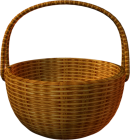 Середина урока30 минутАктуализация знанийПросмотр презентации «Транспорт»Групповая работа (15 МИНУТ).Прием «Визитная карточка»Критерии:  различают виды транспорта, объясняют их назначение . Разделимся на группы по видам транспорта( автобус ,самолет, корабль,)Задание : из прослушенной презентации выбрать информацию К какому виду транспорта относится  изображение на вашей картинке?. Каково его назначение?1 группа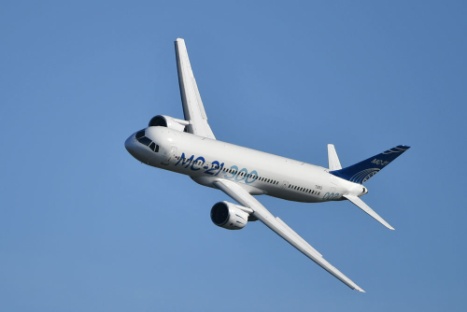 2.  группа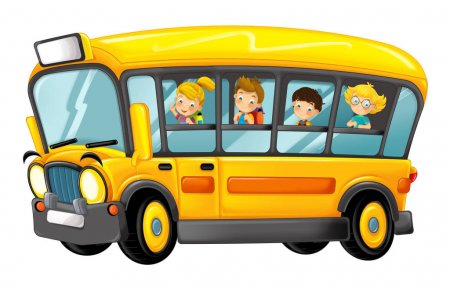 3. группа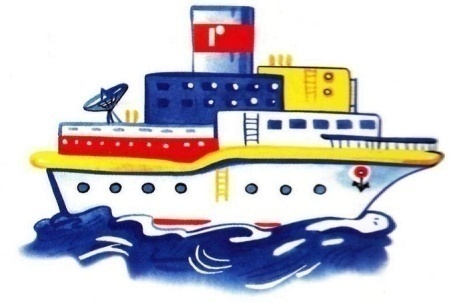 Дифференциация обучения:Учащимся 2 и 3 группы оказана поддержка в виде карточек с изображением транспорта определенного  вида.Дескрипторы:- называют вид транспорта- рассказывают об их предназначенииФО «Словесная похвала учителя» Индивидуальная  работа по рабочей тетради, стр 32  (5 минут)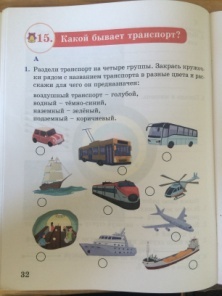 Задание для всех: -Распредели транспорт на 4 группы. Закрась кружочки рядом с названием транспорта в разные цвета  и расскажи, для чего они предназначены.Водный-темно-синийНаземный-зеленыйПодземный-коричневыйВоздушный-голубойДополнительное задание:--Расскажи, какие из этих видов транспорта есть в вашей местности.Ф.О взаимооценивание  ПО ГОТОВОМУ ОБРАЗЦУ  при помощи смайликов Физминутка(2 минуты)СамолетРуки ставим мы вразлет: (Руки в стороны.)
Появился самолет. (Полетели как самолеты.)
Мах крылом туда-сюда, (Наклоны влево-вправо.)
Делай «раз» и делай «два». (Повороты влево-вправо.)
Раз и два, раз и два! (Хлопаем в ладоши.)
Руки в стороны держите, (Руки в стороны.)
Друг на друга посмотрите. (Повороты влево-вправо.)
Раз и два, раз и два! (Прыжки на месте.)
Опустили руки вниз, (Опустили руки.)
И на место все садись! (Сели на места.Ребята, вы молодцы. Теперь  вы знаете, какие виды транспорта  существуют. Для чего предназначаются.  А сейчас я хочу чтобы вы посмотрели на экран.  Вот ,что я увидела однажды в автобусе.Ребята,  а как вы считаете правильно ли ведет себя ребенок?Критерий: Называет правила поведения в транспорте .Задание: Выбрать  правила поведения в транспорте.(Из предложенных предложений выбрать те, которые относятся к правилам поведения в общественном транспорте  и распределить правила в 2 группы  Можно. НельзяВ транспорте:щелкать семечки;громко разговаривать, смеяться;разговаривать тихо;есть мороженое;уступать место инвалидам и пожилым людям, маленьким детям.Не перебивать говорящего.(ФО)- по  готовой таблице. Паре у которых таблица заполнена верно, получают  стикер машинкуАктуализация знанийПросмотр презентации «Транспорт»Групповая работа (15 МИНУТ).Прием «Визитная карточка»Критерии:  различают виды транспорта, объясняют их назначение . Разделимся на группы по видам транспорта( автобус ,самолет, корабль,)Задание : из прослушенной презентации выбрать информацию К какому виду транспорта относится  изображение на вашей картинке?. Каково его назначение?1 группа2.  группа3. группаДифференциация обучения:Учащимся 2 и 3 группы оказана поддержка в виде карточек с изображением транспорта определенного  вида.Дескрипторы:- называют вид транспорта- рассказывают об их предназначенииФО «Словесная похвала учителя» Индивидуальная  работа по рабочей тетради, стр 32  (5 минут)Задание для всех: -Распредели транспорт на 4 группы. Закрась кружочки рядом с названием транспорта в разные цвета  и расскажи, для чего они предназначены.Водный-темно-синийНаземный-зеленыйПодземный-коричневыйВоздушный-голубойДополнительное задание:--Расскажи, какие из этих видов транспорта есть в вашей местности.Ф.О взаимооценивание  ПО ГОТОВОМУ ОБРАЗЦУ  при помощи смайликов Физминутка(2 минуты)СамолетРуки ставим мы вразлет: (Руки в стороны.)
Появился самолет. (Полетели как самолеты.)
Мах крылом туда-сюда, (Наклоны влево-вправо.)
Делай «раз» и делай «два». (Повороты влево-вправо.)
Раз и два, раз и два! (Хлопаем в ладоши.)
Руки в стороны держите, (Руки в стороны.)
Друг на друга посмотрите. (Повороты влево-вправо.)
Раз и два, раз и два! (Прыжки на месте.)
Опустили руки вниз, (Опустили руки.)
И на место все садись! (Сели на места.Ребята, вы молодцы. Теперь  вы знаете, какие виды транспорта  существуют. Для чего предназначаются.  А сейчас я хочу чтобы вы посмотрели на экран.  Вот ,что я увидела однажды в автобусе.Ребята,  а как вы считаете правильно ли ведет себя ребенок?Критерий: Называет правила поведения в транспорте .Задание: Выбрать  правила поведения в транспорте.(Из предложенных предложений выбрать те, которые относятся к правилам поведения в общественном транспорте  и распределить правила в 2 группы  Можно. НельзяВ транспорте:щелкать семечки;громко разговаривать, смеяться;разговаривать тихо;есть мороженое;уступать место инвалидам и пожилым людям, маленьким детям.Не перебивать говорящего.(ФО)- по  готовой таблице. Паре у которых таблица заполнена верно, получают  стикер машинкуАктуализация знанийПросмотр презентации «Транспорт»Групповая работа (15 МИНУТ).Прием «Визитная карточка»Критерии:  различают виды транспорта, объясняют их назначение . Разделимся на группы по видам транспорта( автобус ,самолет, корабль,)Задание : из прослушенной презентации выбрать информацию К какому виду транспорта относится  изображение на вашей картинке?. Каково его назначение?1 группа2.  группа3. группаДифференциация обучения:Учащимся 2 и 3 группы оказана поддержка в виде карточек с изображением транспорта определенного  вида.Дескрипторы:- называют вид транспорта- рассказывают об их предназначенииФО «Словесная похвала учителя» Индивидуальная  работа по рабочей тетради, стр 32  (5 минут)Задание для всех: -Распредели транспорт на 4 группы. Закрась кружочки рядом с названием транспорта в разные цвета  и расскажи, для чего они предназначены.Водный-темно-синийНаземный-зеленыйПодземный-коричневыйВоздушный-голубойДополнительное задание:--Расскажи, какие из этих видов транспорта есть в вашей местности.Ф.О взаимооценивание  ПО ГОТОВОМУ ОБРАЗЦУ  при помощи смайликов Физминутка(2 минуты)СамолетРуки ставим мы вразлет: (Руки в стороны.)
Появился самолет. (Полетели как самолеты.)
Мах крылом туда-сюда, (Наклоны влево-вправо.)
Делай «раз» и делай «два». (Повороты влево-вправо.)
Раз и два, раз и два! (Хлопаем в ладоши.)
Руки в стороны держите, (Руки в стороны.)
Друг на друга посмотрите. (Повороты влево-вправо.)
Раз и два, раз и два! (Прыжки на месте.)
Опустили руки вниз, (Опустили руки.)
И на место все садись! (Сели на места.Ребята, вы молодцы. Теперь  вы знаете, какие виды транспорта  существуют. Для чего предназначаются.  А сейчас я хочу чтобы вы посмотрели на экран.  Вот ,что я увидела однажды в автобусе.Ребята,  а как вы считаете правильно ли ведет себя ребенок?Критерий: Называет правила поведения в транспорте .Задание: Выбрать  правила поведения в транспорте.(Из предложенных предложений выбрать те, которые относятся к правилам поведения в общественном транспорте  и распределить правила в 2 группы  Можно. НельзяВ транспорте:щелкать семечки;громко разговаривать, смеяться;разговаривать тихо;есть мороженое;уступать место инвалидам и пожилым людям, маленьким детям.Не перебивать говорящего.(ФО)- по  готовой таблице. Паре у которых таблица заполнена верно, получают  стикер машинкуАктуализация знанийПросмотр презентации «Транспорт»Групповая работа (15 МИНУТ).Прием «Визитная карточка»Критерии:  различают виды транспорта, объясняют их назначение . Разделимся на группы по видам транспорта( автобус ,самолет, корабль,)Задание : из прослушенной презентации выбрать информацию К какому виду транспорта относится  изображение на вашей картинке?. Каково его назначение?1 группа2.  группа3. группаДифференциация обучения:Учащимся 2 и 3 группы оказана поддержка в виде карточек с изображением транспорта определенного  вида.Дескрипторы:- называют вид транспорта- рассказывают об их предназначенииФО «Словесная похвала учителя» Индивидуальная  работа по рабочей тетради, стр 32  (5 минут)Задание для всех: -Распредели транспорт на 4 группы. Закрась кружочки рядом с названием транспорта в разные цвета  и расскажи, для чего они предназначены.Водный-темно-синийНаземный-зеленыйПодземный-коричневыйВоздушный-голубойДополнительное задание:--Расскажи, какие из этих видов транспорта есть в вашей местности.Ф.О взаимооценивание  ПО ГОТОВОМУ ОБРАЗЦУ  при помощи смайликов Физминутка(2 минуты)СамолетРуки ставим мы вразлет: (Руки в стороны.)
Появился самолет. (Полетели как самолеты.)
Мах крылом туда-сюда, (Наклоны влево-вправо.)
Делай «раз» и делай «два». (Повороты влево-вправо.)
Раз и два, раз и два! (Хлопаем в ладоши.)
Руки в стороны держите, (Руки в стороны.)
Друг на друга посмотрите. (Повороты влево-вправо.)
Раз и два, раз и два! (Прыжки на месте.)
Опустили руки вниз, (Опустили руки.)
И на место все садись! (Сели на места.Ребята, вы молодцы. Теперь  вы знаете, какие виды транспорта  существуют. Для чего предназначаются.  А сейчас я хочу чтобы вы посмотрели на экран.  Вот ,что я увидела однажды в автобусе.Ребята,  а как вы считаете правильно ли ведет себя ребенок?Критерий: Называет правила поведения в транспорте .Задание: Выбрать  правила поведения в транспорте.(Из предложенных предложений выбрать те, которые относятся к правилам поведения в общественном транспорте  и распределить правила в 2 группы  Можно. НельзяВ транспорте:щелкать семечки;громко разговаривать, смеяться;разговаривать тихо;есть мороженое;уступать место инвалидам и пожилым людям, маленьким детям.Не перебивать говорящего.(ФО)- по  готовой таблице. Паре у которых таблица заполнена верно, получают  стикер машинкуАктуализация знанийПросмотр презентации «Транспорт»Групповая работа (15 МИНУТ).Прием «Визитная карточка»Критерии:  различают виды транспорта, объясняют их назначение . Разделимся на группы по видам транспорта( автобус ,самолет, корабль,)Задание : из прослушенной презентации выбрать информацию К какому виду транспорта относится  изображение на вашей картинке?. Каково его назначение?1 группа2.  группа3. группаДифференциация обучения:Учащимся 2 и 3 группы оказана поддержка в виде карточек с изображением транспорта определенного  вида.Дескрипторы:- называют вид транспорта- рассказывают об их предназначенииФО «Словесная похвала учителя» Индивидуальная  работа по рабочей тетради, стр 32  (5 минут)Задание для всех: -Распредели транспорт на 4 группы. Закрась кружочки рядом с названием транспорта в разные цвета  и расскажи, для чего они предназначены.Водный-темно-синийНаземный-зеленыйПодземный-коричневыйВоздушный-голубойДополнительное задание:--Расскажи, какие из этих видов транспорта есть в вашей местности.Ф.О взаимооценивание  ПО ГОТОВОМУ ОБРАЗЦУ  при помощи смайликов Физминутка(2 минуты)СамолетРуки ставим мы вразлет: (Руки в стороны.)
Появился самолет. (Полетели как самолеты.)
Мах крылом туда-сюда, (Наклоны влево-вправо.)
Делай «раз» и делай «два». (Повороты влево-вправо.)
Раз и два, раз и два! (Хлопаем в ладоши.)
Руки в стороны держите, (Руки в стороны.)
Друг на друга посмотрите. (Повороты влево-вправо.)
Раз и два, раз и два! (Прыжки на месте.)
Опустили руки вниз, (Опустили руки.)
И на место все садись! (Сели на места.Ребята, вы молодцы. Теперь  вы знаете, какие виды транспорта  существуют. Для чего предназначаются.  А сейчас я хочу чтобы вы посмотрели на экран.  Вот ,что я увидела однажды в автобусе.Ребята,  а как вы считаете правильно ли ведет себя ребенок?Критерий: Называет правила поведения в транспорте .Задание: Выбрать  правила поведения в транспорте.(Из предложенных предложений выбрать те, которые относятся к правилам поведения в общественном транспорте  и распределить правила в 2 группы  Можно. НельзяВ транспорте:щелкать семечки;громко разговаривать, смеяться;разговаривать тихо;есть мороженое;уступать место инвалидам и пожилым людям, маленьким детям.Не перебивать говорящего.(ФО)- по  готовой таблице. Паре у которых таблица заполнена верно, получают  стикер машинкуАктуализация знанийПросмотр презентации «Транспорт»Групповая работа (15 МИНУТ).Прием «Визитная карточка»Критерии:  различают виды транспорта, объясняют их назначение . Разделимся на группы по видам транспорта( автобус ,самолет, корабль,)Задание : из прослушенной презентации выбрать информацию К какому виду транспорта относится  изображение на вашей картинке?. Каково его назначение?1 группа2.  группа3. группаДифференциация обучения:Учащимся 2 и 3 группы оказана поддержка в виде карточек с изображением транспорта определенного  вида.Дескрипторы:- называют вид транспорта- рассказывают об их предназначенииФО «Словесная похвала учителя» Индивидуальная  работа по рабочей тетради, стр 32  (5 минут)Задание для всех: -Распредели транспорт на 4 группы. Закрась кружочки рядом с названием транспорта в разные цвета  и расскажи, для чего они предназначены.Водный-темно-синийНаземный-зеленыйПодземный-коричневыйВоздушный-голубойДополнительное задание:--Расскажи, какие из этих видов транспорта есть в вашей местности.Ф.О взаимооценивание  ПО ГОТОВОМУ ОБРАЗЦУ  при помощи смайликов Физминутка(2 минуты)СамолетРуки ставим мы вразлет: (Руки в стороны.)
Появился самолет. (Полетели как самолеты.)
Мах крылом туда-сюда, (Наклоны влево-вправо.)
Делай «раз» и делай «два». (Повороты влево-вправо.)
Раз и два, раз и два! (Хлопаем в ладоши.)
Руки в стороны держите, (Руки в стороны.)
Друг на друга посмотрите. (Повороты влево-вправо.)
Раз и два, раз и два! (Прыжки на месте.)
Опустили руки вниз, (Опустили руки.)
И на место все садись! (Сели на места.Ребята, вы молодцы. Теперь  вы знаете, какие виды транспорта  существуют. Для чего предназначаются.  А сейчас я хочу чтобы вы посмотрели на экран.  Вот ,что я увидела однажды в автобусе.Ребята,  а как вы считаете правильно ли ведет себя ребенок?Критерий: Называет правила поведения в транспорте .Задание: Выбрать  правила поведения в транспорте.(Из предложенных предложений выбрать те, которые относятся к правилам поведения в общественном транспорте  и распределить правила в 2 группы  Можно. НельзяВ транспорте:щелкать семечки;громко разговаривать, смеяться;разговаривать тихо;есть мороженое;уступать место инвалидам и пожилым людям, маленьким детям.Не перебивать говорящего.(ФО)- по  готовой таблице. Паре у которых таблица заполнена верно, получают  стикер машинкуПрезента-цияКонверты с заданиямиРабочая тетрадь Стр 32ТаблицаКонец урока5 минутПовторяем цели нашего урока-РефлексияПрием «Кораблик» На доске изображение синего моря и кораблики на магнитах. Если все было на уроке понятно, учашийся отпускает кораблик в море знаний. Если остались вопросы, что то было непонятно оставляет кораблик на  берегуИ вы все сегодня молодцы и умницы. Повторяем цели нашего урока-РефлексияПрием «Кораблик» На доске изображение синего моря и кораблики на магнитах. Если все было на уроке понятно, учашийся отпускает кораблик в море знаний. Если остались вопросы, что то было непонятно оставляет кораблик на  берегуИ вы все сегодня молодцы и умницы. Повторяем цели нашего урока-РефлексияПрием «Кораблик» На доске изображение синего моря и кораблики на магнитах. Если все было на уроке понятно, учашийся отпускает кораблик в море знаний. Если остались вопросы, что то было непонятно оставляет кораблик на  берегуИ вы все сегодня молодцы и умницы. Повторяем цели нашего урока-РефлексияПрием «Кораблик» На доске изображение синего моря и кораблики на магнитах. Если все было на уроке понятно, учашийся отпускает кораблик в море знаний. Если остались вопросы, что то было непонятно оставляет кораблик на  берегуИ вы все сегодня молодцы и умницы. Повторяем цели нашего урока-РефлексияПрием «Кораблик» На доске изображение синего моря и кораблики на магнитах. Если все было на уроке понятно, учашийся отпускает кораблик в море знаний. Если остались вопросы, что то было непонятно оставляет кораблик на  берегуИ вы все сегодня молодцы и умницы. Повторяем цели нашего урока-РефлексияПрием «Кораблик» На доске изображение синего моря и кораблики на магнитах. Если все было на уроке понятно, учашийся отпускает кораблик в море знаний. Если остались вопросы, что то было непонятно оставляет кораблик на  берегуИ вы все сегодня молодцы и умницы. Дополнительная информацияДополнительная информацияДополнительная информацияДополнительная информацияДополнительная информацияДополнительная информацияДополнительная информацияДополнительная информацияДифференциация - Каким способом вы хотите больше оказывать поддержку?Какие задания вы даете ученикам более способным по сравнению с другими?Дифференциация - Каким способом вы хотите больше оказывать поддержку?Какие задания вы даете ученикам более способным по сравнению с другими?Дифференциация - Каким способом вы хотите больше оказывать поддержку?Какие задания вы даете ученикам более способным по сравнению с другими?Оценивание -Как вы планируете проверять уровень усвоения материала учащимися?Оценивание -Как вы планируете проверять уровень усвоения материала учащимися?Охрана здоровья и соблюдение техники безопасностиОхрана здоровья и соблюдение техники безопасностиОхрана здоровья и соблюдение техники безопасности